SERVICIOS DE SALUD DE OAXACA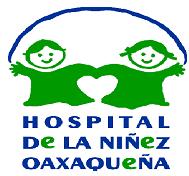 HOSPITAL DE LA NIÑEZ OAXAQUEÑADEPARTAMENTO DE RECURSOS HUMANOS.P A S E   D E   S A L I D A.                                                                                                                                FECHA:      L.C.P. MARIELA LISSETTE ALEJO OLMEDO.JEFA  DEL DEPARTAMENTO DE RECURSOS HUMANOS DE LOS SSOP R E S E N T E.EN ATENCION A LA SOLICITUD DEL (A) C:                                                                                           Y DE CONFORMIDAD CON LO DISPUESTO EN EL ARTICULO 95 DE LAS CONDICIONES GENERALES DE TRABAJO, SE LE AUTORIZA LA SALIDA DEL CENTRO DE TRABAJO DE LAS                      A LAS                     HRS. DE ESTE DIA.TOTAL DE HORAS UTILIZADAS                    .                                   AUTORIZO                                                        SOLICITA                                                     NUM. EMPLEADO.          JEFE DEL DEPARTAMENTO                                 FIRMA.      SERVICIOS DE SALUD DE OAXACAHOSPITAL DE LA NIÑEZ OAXAQUEÑADEPARTAMENTO DE RECURSOS HUMANOS.P A S E   D E   S A L I D A.                                                                                                                                FECHA:      L.C.P. MARIELA LISSETTE ALEJO OLMEDO.JEFA  DEL DEPARTAMENTO DE RECURSOS HUMANOS DE LOS SSOP R E S E N T E.EN ATENCION A LA SOLICITUD DEL (A) C:                                                                                           Y DE CONFORMIDAD CON LO DISPUESTO EN EL ARTICULO 95 DE LAS CONDICIONES GENERALES DE TRABAJO, SE LE AUTORIZA LA SALIDA DEL CENTRO DE TRABAJO DE LAS                      A LAS                     HRS. DE ESTE DIA.TOTAL DE HORAS UTILIZADAS                      .                      AUTORIZO                                                        SOLICITA                                                     NUM. EMPLEADO.          JEFE DEL DEPARTAMENTO                                 FIRMA.      